EDITAL PROCESSO LICITATÓRIO Nº 65/2017DISPENSA DE LICITAÇÃO N° 22/2017DISPOSIÇÕES PRELIMINARES	Por determinação do Senhor CELSO BIEGELMEIER, Prefeito Municipal, com a autoridade que lhe é atribuída, tornamos público que dia 07 de julho de 2017, efetivou-se a contratação de empresa que forneça peças e mão de obra para reparos mecânicos, através de Processo Licitatório de Dispensa de Licitação, em conformidade com as seguintes condições:OBJETO. O objeto do presente edital é a AQUISIÇÃO DE PEÇAS E MÃO DE OBRA PARA CONSERTO DE EIXO E SUSPENSÃO DO PALIO 1.8 R FLEX 4P PLACAS MJZ8540, N° DE PATRIMÔNIO 1548, DE FORMA A EVITAR DANOS DE MAIOR MONTA, como discriminado a seguir: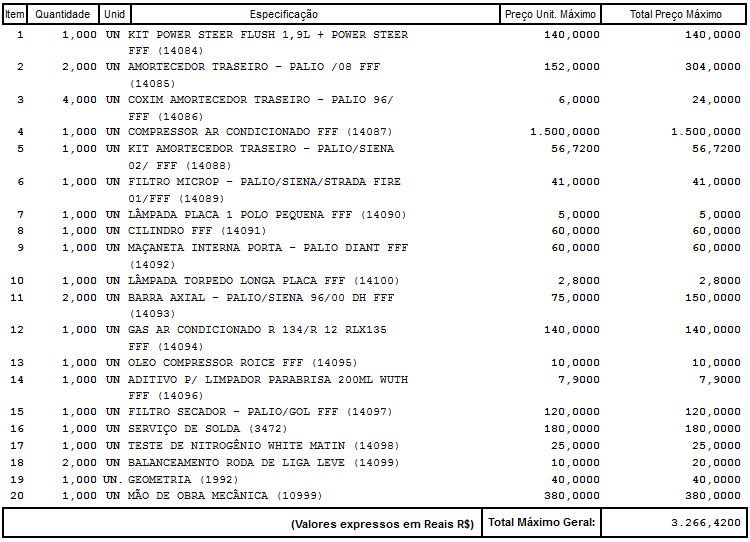 DA ESCOLHA DA CONTRATADAPara aquisição das referidas peças e mão de obra, o Município de Bandeirante escolherá a empresa BARP E FILHOS LTDA ME, pessoa jurídica de direito privado, com sede à Rua Oiapoc, 696, Bairro Agostini, Município de São Miguel do Oeste, Estado de Santa Catarina, inscrita no CNPJ sob o nº 10.870.258/0001-00, por ser dentre as empresas que apresentaram orçamento ao Município de Bandeirante, o com o menor valor.DA PRESTAÇÃO DOS SERVIÇOS	O veículo será entregue à empresa na data de 07/07/2017, tendo a mesma o compromisso de entregar o veículo, com os devidos reparos executados, na data de 10/07/2017, de modo a não interromper os trabalhos da administração municipal.CONDIÇÕES DE PAGAMENTOOs pagamentos serão efetuados por meio de transferência bancária em favor da contratada, em até 10 (dez) dias úteis após entrega do veículo consertado. DAS DESPESAS	As despesas decorrentes da execução do objeto do presente Edital correrão à conta de recursos do orçamento do Município de Bandeirante, para o exercício de 2017, sob a seguinte classificação e codificação: JUSTIFICATIVAConstatou a administração, problemas na suspensão do veículo PALIO 1.8R FLEX 4P PLACAS MJZ 8540, comprometendo a rodagem e estabilidade do veículo. Sendo que a continuidade de utilização do veículo coloca em risco seus usuários e o próprio bem, com a possibilidade da ocorrência de danos de maior monta. Ainda, constatou que o sistema de ar-condicionado não funciona, trazendo desconforto ao usuário e baixa visibilidade quando da necessidade de desembaçar os vidros.  Ainda, tem-se que o veículo é altamente solicitado nos trabalhos da administração municipal, e considerando que a indisponibilidade do veículo por maior intervalo de tempo representa significativo prejuízo aos trabalhos realizados pelos diversos servidores usuários do veículo. Pelas questões observadas nos parágrafos anteriores, justifica-se esta contratação com base no Inciso IV do Art. 24 da Lei 8.666/93, sendo caracterizada a impossibilidade de continuidade no uso enquanto não sanados os problemas apresentados, com a consequente necessidade urgente de readequação do veículo a um padrão adequado de dirigibilidade, segurança e conforto. DO VALORO valor a ser repassado pelas peças e serviços discriminados na descrição do Objeto deste será de R$ 3.266,42 (três mil duzentos e sessenta e seis reais e quarenta e dois centavos), conforme anteriormente descrito. DESPACHO.A vista das exposições motivadas neste documento e levando-se em consideração o alto e relevante interesse público municipal da questão, ratifico este Processo de Dispensa de Licitação e autorizo a efetiva realização da despesa, conforme fundamentados nos atos acima invocados. HOMOLOGAÇÃO E ADJUDICAÇÃO.Fica Homologado e Adjudicado o presente processo licitatório para aquisição de peças e mão de obra para conserto do veículo Palio 1.8R FLEX 4P PLACAS MJZ8540 na data de 07 de julho de 2017.DISPOSIÇÕES FINAIS	Para o conhecimento público, expede-se o presente edital, que é publicado no Diário Oficial dos Municípios de Santa Catarina e nos meios publicitários adequados.Bandeirante – SC, 07 de julho de 2017.____________________                                                       ______________________CELSO BIEGELMEIER                                                      Nadia Dreon Farias ZanattaPrefeito Municipal                                                                Advogada OAB/SC 33.558AnoDespesaRecursoComplemento do ElementoValor R$20170610003.3.90.30.392.621,4220170610003.3.90.39.19645,00Valor Total R$Valor Total R$Valor Total R$Valor Total R$3.266,42